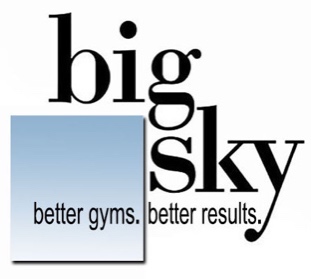 The Flying Fish Practice Schedule and RatesBeginners practice up to three times per week.Beginner practices are held Mondays and Wednesdays from 5:45 to 6:30pm and Saturdays from 8-8:45am.Payments of $49*Intermediate Swimmers practice up to four times per week.Intermediate practices are held Mondays from 6:30 to 7:45pm, Tuesdays and Thursdays from 5:45-6:30pm and Saturdays from 8:15-9:30am.Payments of $79*Advanced Swimmers practice up to five times per week.Advanced practices are held Tuesdays, Wednesdays and Thursdays from 6:30 to 8:00pm, Fridays from 5:30-7pm and Saturdays from 8:45-10:15am.Payments of $99*Email us now at swim.farmington@bigskyfitness.com  to determine which level would be best for your child.94 Brickyard Rd, Farmington           860-677-2489*Swim Team payments are every three weeks and must be covered at this time with either a credit card or voided check.